2019-20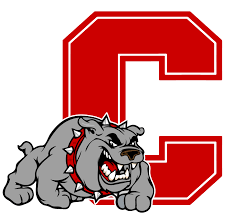 COAHOMACROSS COUNTRY SCHEDULE	DATE				MEET			   SITE			TEAMSSaturday, August 24		Tall City Invitational		Midland		HS OnlySaturday, August 31		OPENSaturday, September 7	Western Texas Invitational	Snyder			HS & JHSaturday, September 14	Abilene Invitational		Abilene		HS & JHMonday, September 16	Roscoe Invitational		Roscoe			HS & JHSaturday, September 28	Lubbock Invitational		Lubbock		HS OnlySaturday, October 5		OPENSaturday, October 12		O’Donnell Invitational		Lamesa		HS & JHTuesday, October 15		DISTRICT MEET		Colorado City		HS & JHMonday, October 28		REGIONAL MEET		Lubbock		HS OnlySaturday, November 9	STATE MEET			Round Rock		HS OnlyHead Cross Country Coach – Joe Mireles 			Superintendent – Brad CoxAthletic Director – Chris Joslin 				HS Principal – John Michael Leggett								JH Principal – Charlotte Stovall